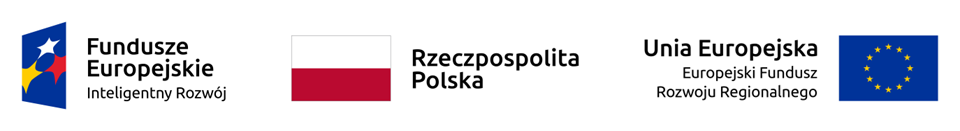 Kraków dnia: 05.09.2023Instytut Gospodarki Surowcami Mineralnymi i Energią Polskiej Akademii Nauk ul. Wybickiego 7A 31-261 Kraków Znak sprawy: AF-271-5/23WYKONAWCYubiegający się o zamówienie publiczneWYJAŚNIENIA TREŚCI SWZDotyczy: postępowania o udzielenie zamówienia publicznego, prowadzonego w trybie przetargu nieograniczonego, na: ”Zakup i dostawa ogniwa paliwowego zasilanego paliwem wodorowym  (kompletnego zestawu wraz z osprzętem)  na potrzeby realizacji projektu pn.: „Eko-efektywny wielopaliwowy układ napędowy z ogniwem wodorowym w jednostce pływającej typu katamaran”- AF-271-5/23” – znak sprawy AF-271-5/23.Zamawiający, Instytut Gospodarki Surowcami Mineralnymi i Energią Polskiej Akademii Nauk, działając na podstawie art. 135 ust. 2 ustawy z dnia 11 września 2019 r. Prawo zamówień publicznych (Dz.U. z 2022 r. poz. 1710 z późn zm.), udostępnia poniżej treść zapytań do Specyfikacji Warunków Zamówienia (zwanej dalej ”SWZ”) wraz z wyjaśnieniami:Pytania dotyczące wzoru umowy:1. § 1 pkt 6 - Wykonawca zobowiązany jest do zrealizowania całego przedmiotu Umowy, wraz z usługami towarzyszącymi w terminie do ....................... tygodni od daty podpisania niniejszej Umowy.Zwracamy się z prośbą o doprecyzowanie co to są usługi towarzyszące wskazane w niniejszym postanowieniu oraz zmianę go na:Wykonawca zobowiązany jest do zrealizowania całego przedmiotu Umowy, wraz z usługami towarzyszącymi (określonymi w § 5 ust. 4 Umowy) w terminie do ....................... tygodni od daty podpisania niniejszej Umowy. Termin ulegnie odpowiednie przesunięciu w razie opóźnienia Zamawiającego z zapłatą wynagrodzenia zgodnie z § 3 ust. 3 Umowy, o ilości dni takiego opóźnienia, bez konieczności składania przez Strony dodatkowych oświadczeń woli.Odpowiedź Zamawiającego:Zamawiający nie wyraża zgody na przedmiotową zmianę.2. § 1 pkt 7 - Wykonawca ponosi całkowitą odpowiedzialność materialną i prawną za powstałe u Zamawiającego, jak i osób trzecich, szkody spowodowane działalnością wynikłą z realizacji niniejszej Umowy. Zwracamy się z prośbą o zmianę powyższego postanowienia na:Wykonawca ponosi całkowitą odpowiedzialność materialną i prawną za powstałe z winy Wykonawcy u Zamawiającego, jak i osób trzecich, szkody spowodowane działalnością Wykonawcy wynikłą z realizacji niniejszej Umowy.Odpowiedź Zamawiającego:Zamawiający wyraża zgodę na przedmiotową zmianę, która zostanie wprowadzona do wzoru umowy osobnym pismem.3. § 2 pkt 1 - Wykonawca oświadcza, że:a) posiada odpowiednią wiedzę, doświadczenie do wykonania przedmiotu Umowy,b) przedmiot zamówienia jest fabrycznie nowy i pochodzi z legalnego źródła,c) przedmiot Umowy wykona z zachowaniem wysokiej jakości użytych materiałów i zrealizowanych prac oraz dotrzyma umówionych terminów, przy zachowaniu należytej staranności uwzględniając zawodowy charakter prowadzonej przez niego działalności.Zwracamy się z prośbą o zmianę powyższego postanowienia na:Wykonawca oświadcza, że:a) posiada odpowiednią wiedzę, doświadczenie do wykonania przedmiotu Umowy,b) przedmiot zamówienia jest fabrycznie nowy i pochodzi z legalnego źródła,c) przedmiot Umowy wykona z zachowaniem należytej jakości użytych materiałów i zrealizowanych prac oraz dotrzyma umówionych terminów, przy zachowaniu należytej staranności uwzględniając zawodowy charakter prowadzonej przez niego działalności.Odpowiedź Zamawiającego:Zamawiający nie wyraża zgody na przedmiotową zmianę.4. § 2 pkt 2 - W przypadku gdy w skład przedmiotu Umowy wchodzić będzie oprogramowanie IT, niezbędne do obsługi ogniwa paliwowego, w ramach wynagrodzenia umownego, wskazanego w § 3 ust. 2 Umowy, Wykonawca udzieli Zamawiającemu licencji bądź sublicencji producenta oprogramowania, w chwili podpisania protokołu odbioru (bez zastrzeżeń) oraz zapłaty wynagrodzenia, o którym mowa w § 3 ust. 2 Umowy, bez konieczności składania przez Strony dodatkowego oświadczenia woli.Zwracamy się z prośbą o zmianę powyższych zapisów na:W przypadku gdy w skład przedmiotu Umowy wchodzić będzie oprogramowanie IT, niezbędne do obsługi ogniwa paliwowego, w ramach wynagrodzenia umownego, wskazanego w § 3 ust. 2 Umowy, Wykonawca udzieli Zamawiającemu niewyłącznej licencji bądź sublicencji producenta oprogramowania, w chwili podpisania protokołu odbioru (bez zastrzeżeń) oraz zapłaty wynagrodzenia, o którym mowa w § 3 ust. 2 Umowy, bez konieczności składania przez Strony dodatkowego oświadczenia woli.Odpowiedź Zamawiającego:Zamawiający wyraża zgodę na przedmiotową zmianę, która zostanie wprowadzona do wzoru umowy osobnym pismem.5. § 3 pkt 6 - Ostatnia płatność nastąpi po prawidłowym wykonaniu całości przedmiotu Umowy przez Wykonawcę, potwierdzonym końcowym protokołem odbioru bez zastrzeżeń, podpisanym przez obie Strony Umowy.Zwracamy się z prośbą o zmianę powyższego postanowienia na:Ostatnia płatność nastąpi po prawidłowym wykonaniu całości przedmiotu Umowy przez Wykonawcę, potwierdzonym końcowym protokołem odbioru, podpisanym przez obie Strony Umowy.Odpowiedź Zamawiającego:Zamawiający nie wyraża zgody na przedmiotową zmianę.6. § 4 pkt 3 - Wykonawca zawiadomi Zamawiającego o otrzymaniu zamówionego, w sposób o którym mowa w  § 3 ust. 5, zestawu ogniw, zgłaszając możliwość jego oględzin przez Zamawiającego. Z czynności oględzin zakupionego zestawu ogniw, sporządzony zostanie protokół odbioru częściowego (Protokół odbioru zestawu ogniw). Z chwilą podpisania Protokołu odbioru zestawu ogniw, na Zamawiającego przechodzi prawo własności do wszystkich elementów zestawu ogniw zamówionych przez Wykonawcę na potrzeby realizacji przedmiotu Umowy, w sposób określony w §3 ust. 5, w związku z dokonaniem przez Zamawiającego zapłaty, o których mowa w §3 ust. 3 lit a) i b).Zwracamy się z prośbą o zmianę powyższego postanowienia na:Wykonawca zawiadomi Zamawiającego o otrzymaniu zamówionego, w sposób o którym mowa w §3 ust. 5, zestawu ogniw, zgłaszając możliwość jego oględzin przez Zamawiającego. Z czynności oględzin zakupionego zestawu ogniw, sporządzony zostanie protokół odbioru częściowego (Protokół odbioru zestawu ogniw). Z chwilą podpisania Protokołu odbioru zestawu ogniw, na Zamawiającego przechodzi prawo własności do wszystkich elementów zestawu ogniw zamówionych przez Wykonawcę na potrzeby realizacji przedmiotu Umowy, w sposób określony w §3 ust. 5, pod warunkiem uprzedniego dokonania przez Zamawiającego zapłaty, o których mowa w §3 ust. 3 lit a) i b).Odpowiedź Zamawiającego:Zamawiający nie wyraża zgody na przedmiotową zmianę.7. § 4 pkt 7 - Faktura winna być wystawiana w następujący sposób: Instytut Gospodarki Surowcami Mineralnymi i Energią Polskiej Akademii Nauk NIP: 675-000-19-00, REGON:001238650 i opatrzona dopiskiem:.......................................Zwracamy się z prośbą o dopuszczenie fakturowania elektronicznego oraz zmianę powyższego postanowieniana:Faktura winna być wystawiana w następujący sposób: Instytut Gospodarki Surowcami Mineralnymi i Energią Polskiej Akademii Nauk NIP: 675-000-19-00, REGON:001238650 i opatrzona dopiskiem: ....................................... Zamawiający wyraża zgodę na otrzymywanie faktur drogą elektroniczną na adres e-mail......Odpowiedź Zamawiającego:Zamawiający wyraża zgodę na przedmiotową zmianę, która zostanie wprowadzona do wzoru umowy osobnym pismem.8. § 5 pkt 1 - Wykonawca zobowiązuje się wykonać przedmiot Umowy bez wad i usterek i gwarantuje najwyższą jakość dostarczonego przedmiotu Umowy zgodnie ze specyfikacją techniczną. Zwracamy się z prośbą o zmianę powyższego postanowienia na:Wykonawca zobowiązuje się wykonać przedmiot Umowy bez wad i usterek i gwarantuje należytą jakość dostarczonego przedmiotu Umowy zgodnie ze specyfikacją techniczną.Odpowiedź Zamawiającego:Zamawiający nie wyraża zgody na przedmiotową zmianę.9. § 5 pkt 2 oraz 11-13 – Zwracamy się z prośbą o wyłączenie rękojmi.Odpowiedź Zamawiającego:Zamawiający nie wyraża zgody na przedmiotową zmianę.10. § 5 pkt 3 - Wykonawca udziela gwarancji na przedmiot zamówienia na okres ..... miesięcy, licząc od dnia odbioru całości przedmiotu Umowy (uruchomienia), potwierdzonego podpisanym protokołem odbioru niezawierającym zastrzeżeń.Zwracamy się z prośbą o zmianę powyższego postanowienia na:Wykonawca udziela gwarancji na przedmiot zamówienia na okres ..... miesięcy, licząc od dnia odbioru całości przedmiotu Umowy (uruchomienia), potwierdzonego podpisanym protokołem odbioru, nie dłużej jednak niż .....miesięcy od daty zamontowania ogniwa wraz z osprzętem na katamaranie lub, w przypadku braku gotowości katamaranu, w miejscu i na stanowisku (laboratoryjnym) wskazanym przez Zamawiającego.Odpowiedź Zamawiającego:Zamawiający nie wyraża zgody na przedmiotową zmianę.11. § 5 pkt 4 - W ramach gwarancji Wykonawca będzie zobowiązany m.in. do następujących nieodpłatnych (wliczonych w wynagrodzenie umowne) usług, w odniesieniu do wszystkich elementów wchodzących w zakres przedmiotu Umowy......Zwracamy się z prośbą o zmianę powyższego postanowienia na:W ramach gwarancji i w okresie jej obowiązywania Wykonawca będzie zobowiązany m.in. do następujących nieodpłatnych (wliczonych w wynagrodzenie umowne) usług, w odniesieniu do wszystkich elementów wchodzących w zakres przedmiotu Umowy....Odpowiedź Zamawiającego:Zamawiający nie wyraża zgody na przedmiotową zmianę.12. § 5 pkt 12 - Wykonawca odpowiada z tytułu rękojmi za wady fizyczne, jeżeli wada zostanie stwierdzona przed upływem dwóch lat od momentu dostarczenia Zamawiającemu całości przedmiotu Umowy, potwierdzonego podpisanym protokołem odbioru bez zastrzeżeń, przy czym w razie wykonywania przez Zamawiającego uprawnień z gwarancji bieg terminu do wykonania uprawnień z tytułu rękojmi ulega zawieszeniu z dniem zawiadomienia Wykonawcy o wadzie (usterce). Termin ten biegnie dalej od dnia odmowy przez Wykonawcy wykonania obowiązków wynikających z gwarancji albo bezskutecznego upływu terminu określonego na usunięcie wady (usterki) przedmiotu Umowy.Zwracamy się z prośbą o zmianę powyższych zapisów na:Wykonawca odpowiada z tytułu rękojmi za wady fizyczne, jeżeli wada zostanie stwierdzona przed upływem dwóch lat od momentu dostarczenia Zamawiającemu całości przedmiotu Umowy, potwierdzonego podpisanym protokołem odbioru.Odpowiedź Zamawiającego:Zamawiający nie wyraża zgody na przedmiotową zmianę.13. § 5 pkt 13 - Zamawiający w ramach wykonywania uprawnień z tytułu rękojmi za wady fizyczne rzeczy, w szczególności w razie wadliwego montażu i uruchomienia przedmiotu niniejszej Umowy lub któregokolwiek jego elementu, przez Wykonawcę, będzie domagał się demontażu i ponownego zamontowania (tego elementu lub całości) po dokonaniu wymiany na wolną od wad lub usunięciu wady.Zwracamy się z prośbą o zmianę powyższych zapisów na:Zamawiający w ramach wykonywania uprawnień z tytułu rękojmi za wady fizyczne rzeczy, w szczególności w razie wadliwego montażu i uruchomienia przedmiotu niniejszej Umowy lub któregokolwiek jego elementu, przez Wykonawcę, może domagać się demontażu i ponownego zamontowania (tego elementu lub całości).Odpowiedź Zamawiającego:Zamawiający nie wyraża zgody na przedmiotową zmianę.14. § 5 pkt 14 - W razie niewykonania przez Wykonawcę obowiązków określonych w niniejszym paragrafie, Zamawiający jest uprawniony do usunięcia wad (usterek) w drodze naprawy, na ryzyko i koszt Wykonawcy, zachowując przy tym inne uprawnienia przysługujące mu na podstawie Umowy. W takich przypadkach Zamawiający ma prawo zaangażować inny podmiot do usunięcia wad (usterek), a Wykonawca zobowiązany jest pokryć związane z tym koszty w ciągu 14 dni od daty otrzymania wezwania wraz z dowodem zapłaty.Zwracamy się z prośbą o zmianę powyższego postanowienia na:W razie niewykonania przez Wykonawcę obowiązków określonych w niniejszym paragrafie, i po bezskutecznym upływie dodatkowego terminu wyznaczonego Wykonawcy na ich wykonanie w wezwaniu skierowanym przez Zamawiającego do Wykonawcy w formie pisemnej pod rygorem nieważności, Zamawiający jest uprawniony do usunięcia wad (usterek) w drodze naprawy, na ryzyko i koszt Wykonawcy, zachowując przy tym inne uprawnienia przysługujące mu na podstawie Umowy. W takich przypadkach Zamawiający ma prawo zaangażować inny podmiot do usunięcia wad (usterek), a Wykonawca zobowiązany jest pokryć związane z tym koszty w ciągu 14 dni od daty otrzymania wezwania wraz z dowodem zapłaty.Odpowiedź Zamawiającego:Zamawiający nie wyraża zgody na przedmiotową zmianę.15. § 6 pkt 2 - Zamawiający może odstąpić od Umowy, w terminie 30 dni od dnia powzięcia wiadomości o zaistnieniu jednej z poniższych okoliczności oraz nie później niż do dnia upływu okresu gwarancji, gdy:a) Wykonawca na skutek swojej niewypłacalności nie wykonuje zobowiązań pieniężnych przez okres co najmniej 3 miesięcy;b) zostanie podjęta likwidacja Wykonawcy albo nastąpi rozwiązanie Wykonawcy bez przeprowadzanialikwidacji, bądź nastąpi zakończenie prowadzenia działalności gospodarczej przez Wykonawcę albo wykreślenie Wykonawcy jako przedsiębiorcy z CEIDG/KRS,c) został wydany nakaz zajęcia majątku Wykonawcy, w stopniu uniemożliwiającym wykonanie Umowy,d) powzięciu informacji o wystąpieniu u Wykonawcy dużych trudności finansowych, w szczególności wystąpią zajęcia komornicze lub inne zajęcia uprawnionych organów o łącznej wartości przekraczającej 1 000 000,00 PLN (słownie: milion złotych 00/100),e) Wykonawca dostarczył ogniwo paliwowe lub którykolwiek z systemów (będący częścią przedmiotu Umowy) nieodpowiadające treści Umowy lub nie wykonał Umowy zgodnie z jej postanowieniami.Zwracamy się z prośbą o zmianę powyższego postanowienia na:Zamawiający może odstąpić od Umowy, w terminie 30 dni od dnia powzięcia wiadomości o zaistnieniu jednej z poniższych okoliczności oraz nie później niż do dnia odbioru przedmiotu Umowy, gdy:a) Wykonawca na skutek swojej niewypłacalności nie wykonuje zobowiązań pieniężnych przez okres co najmniej 3 miesięcy;b) zostanie podjęta likwidacja Wykonawcy albo nastąpi rozwiązanie Wykonawcy bez przeprowadzania likwidacji, bądź nastąpi zakończenie prowadzenia działalności gospodarczej przez Wykonawcę albo wykreślenie Wykonawcy jako przedsiębiorcy z CEIDG/KRS,c) został wydany prawomocny nakaz zajęcia majątku Wykonawcy, w stopniu uniemożliwiającym wykonanie Umowy,d) powzięciu rzetelnych i uzasadnionych informacji o wystąpieniu u Wykonawcy dużych trudności finansowych, w szczególności wystąpią zajęcia komornicze lub inne zajęcia uprawnionych organów o łącznej wartości przekraczającej 1 000 000,00 PLN (słownie: milion złotych 00/100), uniemożliwiających Wykonawcy wykonanie obowiązków wynikających z Umowy,e) Wykonawca dostarczył ogniwo paliwowe lub którykolwiek z systemów (będący częścią przedmiotu Umowy) nieodpowiadające treści Umowy lub nie wykonał Umowy zgodnie z jej postanowieniami.Odpowiedź Zamawiającego:Zamawiający nie wyraża zgody na przedmiotową zmianę.16. §6 pkt 3 - Ponadto Zamawiający może odstąpić od Umowy, w przypadku, gdy Wykonawca przekroczył termin wykonania Umowy o 30 dni, bez konieczności wyznaczania Wykonawcy dodatkowego terminu na realizację. Zwracamy się z prośbą o zmianę powyższego postanowienia na: Ponadto Zamawiający może odstąpić od Umowy, w przypadku, gdy Wykonawca popadnie w zwłokę w wykonaniu Umowy w terminie określonym w § 1 ust. 6 Umowy, o 30 dni, po uprzednim bezskutecznym upływie dodatkowego terminu wyznaczonego Wykonawcy w wezwaniu skierowanym przez Zamawiającego do Wykonawcy w formie pisemnej pod rygorem nieważności.Odpowiedź Zamawiającego:Zamawiający nie wyraża zgody na przedmiotową zmianę.17. §6 pkt 6 - Wykonawcy nie przysługuje odszkodowanie z tytułu odstąpienia przez Zamawiającego od Umowy z powodu okoliczności leżących po stronie Wykonawcy albo w razie odstąpienia od Umowy na podstawie ust. 2 - 5 niniejszego paragrafu Umowy.Zwracamy się z prośbą o zmianę powyższego postanowienia na:Wykonawcy nie przysługuje odszkodowanie z tytułu odstąpienia przez Zamawiającego od Umowy z powodu okoliczności leżących po stronie Wykonawcy albo w razie odstąpienia od Umowy na podstawie ust. 2 – 5 niniejszego paragrafu Umowy, przy czym w takim przypadku Wykonawcy przysługuje wynagrodzenie z tytułu wykonania części umowy (w tym z tytułu zwrotu kosztów złożonych w ramach Umowy przez Wykonawcę zamówień od podmiotów trzecich).Odpowiedź Zamawiającego:Zamawiający nie wyraża zgody na przedmiotową zmianę.18. § 6 pkt 10 – Zwracamy się z prośbą o dodanie niniejszego postanowienia zgodnie z poniższym:Wykonawca może odstąpić od Umowy w przypadku opóźnienia Zamawiającego w zapłacie wymagalnego wynagrodzenia Wykonawcy, w terminie 30 dni od dnia powzięcia wiadomości o zaistnieniu podstawy do odstąpienia oraz nie później niż do dnia odbioru przedmiotu Umowy.Odpowiedź Zamawiającego:Zamawiający nie wyraża zgody na przedmiotową zmianę.19. § 7 pkt 2 - Wykonawca, z zastrzeżeniem ust. 4 niniejszego paragrafu, zapłaci Zamawiającemu karę umowną w poniższej wysokości w przypadkach:a) odstąpienia od Umowy z przyczyn leżących po stronie Wykonawcy - w wysokości 10% wynagrodzenia brutto ustalonego w § 3 ust. 2 Umowy;b) niewykonania lub nienależytego wykonania Umowy - w wysokości 10% wynagrodzenia brutto ustalonego w § 3 ust. 2 Umowy, przy czym nienależyte wykonanie Umowy to jej realizacja, która pozostaje w sprzeczności z treścią Umowy lub ofertą Wykonawcy, bądź postanowieniami SWZ wraz z załącznikami, albo nie zapewnia osiągnięcia wymaganych parametrów, funkcjonalności i zakresów wynikających z SWZ i niniejszej Umowy dla przedmiotu Umowy;c) zwłoki w wykonaniu przedmiotu Umowy - w wysokości 0,2% wynagrodzenia brutto ustalonego w § 3 ust. 2 Umowy za każdy tydzień zwłoki, licząc od dnia następnego w stosunku do terminu zakończenia realizacji przedmiotu Umowy, określonego w § 1 ust. 5 Umowy, nie więcej niż 10 % wartości brutto przedmiotu Umowy, o której mowa w § 3 ust. 2;d) zwłoki w usunięciu wad przedmiotu, Umowy stwierdzonych przy odbiorze, w wysokości 0,2% wynagrodzenia brutto ustalonego w § 3 ust. 2 Umowy za każdy tydzień zwłoki, licząc od następnego dnia, po upływie terminu określonego przez Zamawiającego w celu usunięcia wad, nie więcej niż 10 % wartości brutto przedmiotu Umowy, o której mowa w § 3 ust. 2e) zwłoki w usunięciu wad stwierdzonych w okresie gwarancji lub rękojmi w wysokości 0,2% wynagrodzenia brutto ustalonego w § 3 ust. 2 Umowy za każdy tydzień zwłoki, liczony od dnia następnego w stosunku do terminu (dnia) ustalonego zgodnie z treścią § 5 Umowy albo w pisemnym oświadczeniu Stron, nie więcej niż 10 % wartości brutto przedmiotu Umowy, o której mowa w § 3 ust. 2.Zwracamy się z prośbą o zmniejszenie poziomu kar umownych oraz modyfikację postanowienia zgodnie z poniższym: Wykonawca, z zastrzeżeniem ust. 4 niniejszego paragrafu, zapłaci Zamawiającemu karę umowną w poniższej wysokości w przypadkach:a) odstąpienia od Umowy z przyczyn leżącychwyłącznie po stronie Wykonawcy - w wysokości 5% wynagrodzenia netto ustalonego w § 3 ust. 2 Umowy, należnego za część Umowy, której dotyczy odstąpienie;b) niewykonania lub nienależytego wykonania Umowy przez Wykonawcę z winy Wykonawcy – w wysokości 5% wynagrodzenia netto ustalonego w § 3 ust. 2 Umowy, należnego za część Umowy której dotyczy niewykonanie lub nienależyte wykonanie, przy czym nienależyte wykonanie Umowy to jej realizacja, która pozostaje w sprzeczności z treścią Umowy lub ofertą Wykonawcy, bądź postanowieniami SWZ wraz z załącznikami, albo nie zapewnia osiągnięcia wymaganych parametrów, funkcjonalności i zakresów wynikających z SWZ i niniejszej Umowy dla przedmiotu Umowy;c) zwłoki Wykonawcy w wykonaniu przedmiotu Umowy - w wysokości 0,02% wynagrodzenia netto ustalonego w § 3 ust. 2 Umowy za każdy tydzień zwłoki, licząc od dnia następnego w stosunku do terminu zakończenia realizacji przedmiotu Umowy, określonego w § 1 ust. 6 Umowy, nie więcej niż 5% wartości netto przedmiotu Umowy, o której mowa w § 3 ust. 2;d) zwłoki Wykonawcy w usunięciu wad przedmiotu, Umowy stwierdzonych przy odbiorze, w wysokości 0,02% wynagrodzenia netto ustalonego w § 3 ust. 2 Umowy za każdy tydzień zwłoki, licząc od następnego dnia, po upływie terminu określonego przez Zamawiającego w celu usunięcia wad, nie więcej niż 5 % wartości netto przedmiotu Umowy, o której mowa w § 3 ust. 2e) zwłoki Wykonawcy w usunięciu wad stwierdzonych w okresie gwarancji w wysokości 0,02% wynagrodzenia netto ustalonego w § 3 ust. 2 Umowy za każdy tydzień zwłoki, liczony od dnia następnego w stosunku do terminu (dnia) ustalonego zgodnie z treścią § 5 Umowy albo w pisemnym oświadczeniu Stron, nie więcej niż 5 % wartości netto przedmiotu Umowy, o której mowa w § 3 ust. 2.Odpowiedź Zamawiającego:Zamawiający wyraża częściowo zgodę na przedmiotową zmianę, która zostanie wprowadzona do wzoru umowy osobnym pismem.20. §7 pkt 5 - Zamawiający może dochodzić na zasadach ogólnych odszkodowania przewyższającego wysokość zastrzeżonych kar umownych.Zwracamy się z prośbą o zmianę powyższego postanowienia na:Zamawiający może dochodzić na zasadach ogólnych odszkodowania przewyższającego wysokość zastrzeżonych kar umownych za rzeczywiście poniesioną szkodę (stratę).Odpowiedź Zamawiającego:Zamawiający nie wyraża zgody na przedmiotową zmianę.21. §7 pkt 6 - Suma kar umownych nie może przekroczyć 30% wynagrodzenia brutto, o którym mowa w § 3 ust. 2 niniejszej Umowy.Zwracamy się z prośbą o zmianę powyższego postanowienia na:Suma kar umownych nie może przekroczyć 10% wynagrodzenia netto, o którym mowa w § 3 ust. 2 niniejszej Umowy.Odpowiedź Zamawiającego:Zamawiający nie wyraża zgody na przedmiotową zmianę.22. §7 pkt 7 - Wykonawca nie ponosi odpowiedzialności za okoliczności, za które wyłączną odpowiedzialność ponosi Zamawiający.Zwracamy się z prośbą o zmianę powyższego postanowienia na:Wykonawca nie ponosi odpowiedzialności za okoliczności, za które odpowiedzialność ponosi Zamawiający albo podmioty trzecie niezależne od Wykonawcy,Odpowiedź Zamawiającego:Zamawiający nie wyraża zgody na przedmiotową zmianę.23. §7 pkt 8 - Roszczenie o zapłatę kar umownych staje się wymagalne począwszy od dnia następnego po dniu, w którym miały miejsce okoliczności faktyczne określone w niniejszej umowie stanowiące podstawę do ich naliczenia.Zwracamy się z prośbą o zmianę powyższego postanowienia na:Roszczenie o zapłatę kar umownych staje się wymagalne począwszy od dnia następnego po dniu, w którym miały miejsce okoliczności faktyczne określone w niniejszej umowie stanowiące podstawę do ich naliczenia i po otrzymaniu wezwania do ich zapłaty od strony, która jest uprawniona do ich naliczenia.Odpowiedź Zamawiającego:Zamawiający nie wyraża zgody na przedmiotową zmianę.24. §7 pkt 11 - W przypadku odstąpienia od Umowy lub jej rozwiązania Zamawiający zachowuje prawo dochodzenia od Wykonawcy kar umownych zastrzeżonych w niniejszej umowie.Zwracamy się z prośbą o zmianę powyższego postanowienia na:W przypadku odstąpienia od Umowy lub jej rozwiązania Zamawiający zachowuje prawo dochodzenia od Wykonawcy kar umownych zastrzeżonych w niniejszej umowie, naliczonych do dnia odstąpienia od Umowy.Odpowiedź Zamawiającego:Zamawiający nie wyraża zgody na przedmiotową zmianę.25. §12 pkt 3 - W razie rozbieżności pomiędzy treścią SWZ a postanowieniami Umowy oraz w sprawachnieuregulowanych niniejszą umową priorytet nadaje się zapisom SWZ.Zwracamy się z prośbą o zmianę powyższego postanowienia na:W razie rozbieżności pomiędzy treścią SWZ a postanowieniami Umowy oraz w sprawach nieuregulowanych niniejszą umową priorytet nadaje się zapisom Umowy.Odpowiedź Zamawiającego:Zamawiający nie wyraża zgody na przedmiotową zmianę.26. §15 pkt 5 - Powyższe przepisy nie będą miały zastosowania wobec informacji powszechnie znanych lub opublikowanych oraz w przypadku żądania ich ujawnienia przez uprawniony organ.Zwracamy się z prośbą o zmianę powyższego postanowienia na:Powyższe przepisy nie będą miały zastosowania wobec informacji powszechnie znanych lub opublikowanych lub mających charakter informacji publicznych oraz w przypadku żądania ich ujawnienia przez uprawniony organ.Odpowiedź Zamawiającego:Zamawiający rozumie, iż pytanie dotyczy §14 ust. 5 a nie jak wskazał wykonawca §15 ust. 5 wzoru umowy, i w związku z tym informuje, że wyraża zgodę na przedmiotową zmianę, która zostanie wprowadzona do wzoru umowy osobnym pismem.Pytania dotyczące SWZ27. Opis podstawowych elementów układu – Zwracamy się z prośbą o wyjaśnienie, które elementy wchodzące w skład przedmiotu zamówienia muszą posiadać certyfikat CE.Odpowiedź Zamawiającego:Wszystkie elementy wchodzące w skład przedmiotu zamówienia muszą odpowiadać wymogom niezbędnym do zaklasyfikowania jednostki przez Towarzystwo Klasyfikacyjne do założonej klasy. Zamawiający jako Towarzystwo Klasyfikacyjne wybrał Polski Rejestr Statków (PRS) , jednostka budowana jest wg "Przepisów Klasyfikacji i Budowy Łodzi Motorowych" oraz pod nadzorem PRS dla uzyskania klasy: *bKM III rob/tur.28. Czy Zamawiający może udostępnić schemat elektryczny katamaranu, w celu dokładnego przygotowania wyceny prac elektrycznych itp.Odpowiedź Zamawiającego:Osobnym pismem Zamawiający udostępnia Schemat Ideowy Instalacji Elektrycznej. (Patrz załącznik: Schemat_Ideowy_Instalacji_Elektrycznej.pdf).29. Czy Zamawiający dysponuje rysunkami/projektem katamaranu, w którym zaznaczone jest miejsce instalacji napędu wodorowego. Bergerat Monnoyeur Sp. z o.o. z siedzibą: Izabelin-Dziekanówek, pod adresem: ul. Modlińska 11, 05-092 Łomianki. Spółka zarejestrowana w Sądzie Rejonowym dla m. St. Warszawy w Warszawie, XIV Wydział Gospodarczy Krajowego Rejestru Sądowego, KRS: 0000021439, Regon: 012022794, NIP: 7780022310, Kapitał Zakładowy: 13 827 250 zł.Odpowiedź Zamawiającego:Osobnym pismem Zamawiający udostępnia Plan ogólny (patrz załącznik: Plan_ogólny.pdf). Miejsce instalacji ogniwa paliwowego stanowiącego element napędu wodorowego to bryzgoszczelny kontener techniczny oznaczony na rysunku jako Ładunek Pokładowy umiejscowiony na pokładzie lewego pływaka (patrz: Plan ogólny -> Widok na pokład -> Ładunek pokładowy).30. Zwracamy się z prośbą o wyjaśnienie, po czyjej stronie jest dostawa sterownika centralnego. Czy preferowany jest konkretny producent sterownika w celu integracji urządzeń na katamaranie?Odpowiedź Zamawiającego:Dostawa Sterownika centralnego leży po stronie Wykonawcy. Zamawiający nie może preferować i nie preferuje produktów żadnego z producentów sterowników. Jedynym wymogiem jest konieczność dwukierunkowej komunikacji z urządzeniami pokładowymi za pośrednictwem protokołu NMEA 2000.31. Zwracamy się z prośbą o dokładne określenie prac związanych z system sterowania. Gdzie kończy się zakres Wykonawcy?Odpowiedź Zamawiającego:Zgodnie z zapisami SWZ zawartymi w pkt 4 Opis Przedmiotu zamówienia, ppkt.7 (Wymagania wobec Prac Montażowych) Zamawiający oczekuje, że:„Wykonawca w ramach zamówienia musi zapewnić wsparcie techniczne przy realizacji prac polegających na połączeniu i/lub uruchomieniu dostarczonych elementów wodorowego systemu magazynowania energii wraz z przeprowadzeniem pomiarów i testów.Wykonawca zobowiązany jest dodatkowo do:a) wykonania prac montażowych(połączeń miedzyinstalacyjnych) i uruchomieniowych  wodorowego systemu magazynowania energii;b) sporządzenia dokumentacji techniczno-ruchowej, instrukcji eksploatacji oraz instrukcji bezpieczeństwa pożarowego.W ramach realizacji zamówienia Wykonawca musi dostarczyć kompletną dokumentację zawierającą pełną informację techniczną o zakresie i sposobie realizacji przedmiotu zamówienia. Wykonawca musi przedstawić Zamawiającemu propozycję listy sygnałów monitorowania, diagnostyki i sterowania dla systemu dyspozytorskiego, które będą wykorzystywane w pracy systemu.”